Interview 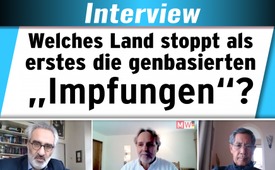 Welches Land stoppt als erstes die genbasierten „Impfungen“? | Interview mit Dr. Weikl, Prof. Dr. Bhakdi und Pascal Najadi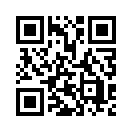 Obwohl die dramatischen Auswirkungen der mRNA-Spritzen ausreichend nachgewiesen sind, wird die Übersterblichkeitsrate im Jahr 2022 heruntergespielt, und die WHO schmiedet unbeirrt weiter am Plan eines mRNA-Impfzwanges. Der Tenor der drei Experten Dr. Weikl, Prof. Dr. Bhakdi und Pascal Najadi: Ausstieg aus dieser mittlerweile zur NGO mutierten Organisation, die ihr Recht auf den Namen „Weltgesundheitsorganisation“ verwirkt hat.Wie vielleicht einigen Zuschauern bereits bekannt, hat der ehemalige Schweizer Regierungsberater Pascal Najadi eine Strafanzeige in Sachen Covid-Impfungen gegen den Schweizer Bundespräsidenten erhoben. Im heutigen Interview wird u. a. über den aktuellen Stand der Anzeige berichtet. Der kürzlich wegen Maskenbefreiung verurteilte Dr. Ronny Weikl, Moderator von „Mediziner und Wissenschaftler für Gesundheit, Freiheit und Demokratie MWGFD“, erinnert im Zusammenhang mit der Corona-Impfung an die Genfer Deklaration, auf die jeder Arzt im Namen Gottes einen Eid abgelegt hat. Pascal Najadi beklagt, dass die Ärzteschaft von den Regierungen genötigt wurde, diesen Eid zu brechen.
Aber erleben Sie selbst die Bewegungen in der Schweiz und die traurige, jedoch vielversprechende Lage im Königshaus in Thailand, die zum Stopp der mRNA-„Impfung“ führen kann.von avr.Quellen:Welches Land stoppt als erstes die genbasierten Impfungen: Schweiz oder Thailand?
https://krisenfrei.com/bhakdi-najadi-weikl-welches-land-stoppt-als-erstes-die-genbasierten-impfungen-schweiz-thailand/

https://www.youtube.com/watch?v=NFS8-SleF4o

Strafanzeige gegen Gesundheitsminister wegen Fehlinformation: Geht dies auch in Deutschland oder Österreich?
https://www.mwgfd.org/2023/01/strongstrafanzeige-gegen-gesundheitsminister-wegen-fehlinformation-geht-das-auch-in-deutschland-oder-osterreich-strong/

Pascal Najadi
https://konkret.media/?page_id=38

Neue Medien Portal
https://www.neue-medien-portal.infoDas könnte Sie auch interessieren:#Impfen - Impfen – ja oder nein? Fakten & Hintergründe ... - www.kla.tv/Impfen

#Coronavirus - Covid-19 - www.kla.tv/Coronavirus

#SucharitBhakdi - www.kla.tv/SucharitBhakdi

#GesundheitMedizin - Gesundheit & Medizin - www.kla.tv/GesundheitMedizin

#Interviews - www.kla.tv/InterviewsKla.TV – Die anderen Nachrichten ... frei – unabhängig – unzensiert ...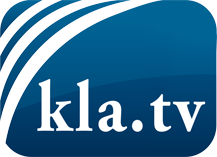 was die Medien nicht verschweigen sollten ...wenig Gehörtes vom Volk, für das Volk ...tägliche News ab 19:45 Uhr auf www.kla.tvDranbleiben lohnt sich!Kostenloses Abonnement mit wöchentlichen News per E-Mail erhalten Sie unter: www.kla.tv/aboSicherheitshinweis:Gegenstimmen werden leider immer weiter zensiert und unterdrückt. Solange wir nicht gemäß den Interessen und Ideologien der Systempresse berichten, müssen wir jederzeit damit rechnen, dass Vorwände gesucht werden, um Kla.TV zu sperren oder zu schaden.Vernetzen Sie sich darum heute noch internetunabhängig!
Klicken Sie hier: www.kla.tv/vernetzungLizenz:    Creative Commons-Lizenz mit Namensnennung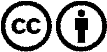 Verbreitung und Wiederaufbereitung ist mit Namensnennung erwünscht! Das Material darf jedoch nicht aus dem Kontext gerissen präsentiert werden. Mit öffentlichen Geldern (GEZ, Serafe, GIS, ...) finanzierte Institutionen ist die Verwendung ohne Rückfrage untersagt. Verstöße können strafrechtlich verfolgt werden.